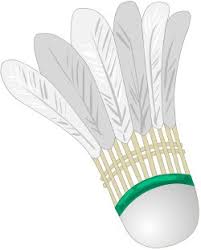 TurneringSandefjord ferske fjesLørdag 30. september 2017KBK arrangerer tur til Sandefjord Ferske Fjes, en turnering som er god for både nybegynnere og øvede. Dette er en god anledning for nye spillere til å prøve å spille turnering og gir god kamptrening til de mer øvede spillere. Påmelding: senest 11. september til Marlene Romme Mørch på marlenemorch@me.comPåmeldingsgebyr er 150 kr for U9-U15 og 200 kr. for U17-U19 som faktureres fra KBK. Praktisk informasjon: Gjennomføring er avhengig av foreldre som kan kjøre til og fra Sandefjord – gi gjerne beskjed ved påmelding om dere kan kjøre og hvor mange ledige dere har i bilen til andre barn. Medbring niste eller penge til å kjøpe mat i hallen.